INSTRUCTIONS:  Use this form to report your earnings from work for the last calendar year and if you are eligible for disability benefits from the Social Security Administration (SSA).  Print clearly with blue or black ink.  Please complete and return this form to PBGC before February 15 of this year.  General Information About YouEarnings Information Eligibility for Social Security Disability BenefitsSignature – Sign and date this form.  Knowingly and willfully making false, fictitious or fraudulent statements to the Pension Benefit Guaranty Corporation is a crime punishable under Title 18, Section 1001, United States Code.       I declare under penalty of perjury that all of the information I have provided on this form is true and correct.Approved OMB 1212-0055Expires xx/xx/xx  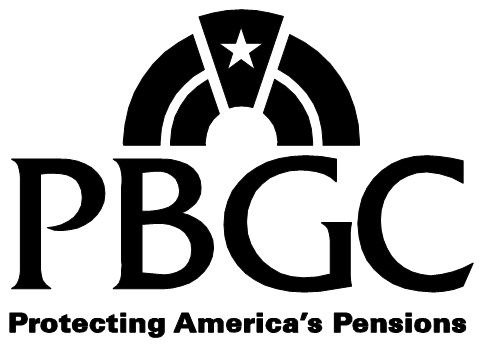 Report of Earnings and Social Security Disability Information Report of Earnings and Social Security Disability Information PBGC Form 704Pension Benefit Guaranty Corporation.  
Pension Benefit Guaranty Corporation.  
For assistance, call 1-800-400-7242For assistance, call 1-800-400-7242Plan Name: FX.PrismCase.CaseTitle.XFPlan Name: FX.PrismCase.CaseTitle.XFPlan Number: FX.PrismCase.CaseIdNmbr.XFParticipant Name: FX.PrismCust.FullName.XFDate Printed: 12/14/2015Date of Plan Termination: FX.PrismCase.DOPT.XFLast NameLast NameLast NameLast NameLast NameLast NameLast NameLast NameLast NameLast NameLast NameLast NameLast NameLast NameLast NameFirst NameFirst NameFirst NameFirst NameFirst NameFirst NameFirst NameFirst NameFirst NameFirst NameFirst NameFirst NameFirst NameFirst NameMiddle NameMiddle NameMiddle NameMiddle NameMiddle NameMiddle NameMiddle NameMiddle NameMiddle NameMiddle NameMiddle NameMiddle NameSocial Security NumberSocial Security NumberSocial Security NumberSocial Security NumberSocial Security NumberSocial Security NumberSocial Security NumberSocial Security NumberSocial Security NumberSocial Security NumberSocial Security NumberDaytime Phone Daytime Phone Daytime Phone Daytime Phone Daytime Phone Daytime Phone Daytime Phone Daytime Phone Daytime Phone Daytime Phone Daytime Phone Daytime Phone Daytime Phone Daytime Phone Daytime Phone Evening PhoneEvening PhoneEvening PhoneEvening PhoneEvening PhoneEvening PhoneEvening PhoneEvening PhoneEvening PhoneEvening PhoneEvening PhoneEvening PhoneEvening PhoneEvening PhoneEvening Phone--()-()-Mailing AddressMailing AddressMailing AddressMailing AddressMailing AddressMailing AddressMailing AddressMailing AddressMailing AddressMailing AddressMailing AddressMailing AddressMailing AddressMailing AddressMailing AddressMailing AddressMailing AddressMailing AddressMailing AddressMailing AddressMailing AddressMailing AddressApartment / Route NumberApartment / Route NumberApartment / Route NumberApartment / Route NumberApartment / Route NumberApartment / Route NumberApartment / Route NumberApartment / Route NumberApartment / Route NumberApartment / Route NumberApartment / Route NumberApartment / Route NumberApartment / Route NumberApartment / Route NumberApartment / Route NumberApartment / Route NumberApartment / Route NumberApartment / Route NumberApartment / Route NumberCityCityCityCityCityCityCityCityCityCityCityCityCityCityCityCityCityCityCityCityCityCityStateStateStateStateStateStateZip CodeZip CodeZip CodeZip CodeZip CodeZip CodeZip CodeZip CodeZip CodeZip CodeZip CodeZip CodeZip CodeCountryCountryCountryCountryCountryCountryCountryCountryCountryCountryCountryCountryCountryCountryCountryCountryCountryCountryCountryCountryCountryCountryEmail Email Email Email Email Email Email Email Email Email Email Email Email Email Email Email Email Email Email Earnings from work include wages, salaries, tips, bonuses, commissions, and self-employment income.  It does not include interest or pensions or most other types of income.  Did you have any earnings from work last year?     Yes    No If “Yes”, enter the greater of the amounts shown in Box 1 (Wages, tips, other compensation), and Box 5 (Medicare wages and tips) from all W-2 forms issued to you for last year.  Include earnings for which you may not have received a W-2, for example self-employment income.  $ _________Are you eligible for disability benefits from the Social Security Administration (SSA)? YesYesYesNoNoNoIf yes, enter the date that you became eligible from your SSA Award letter and send a copy of your award letter with this form.///SIGNATUREDATE